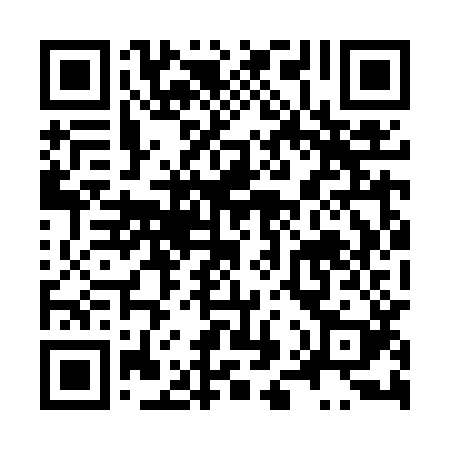 Prayer times for Sokolowo Budzynskie, PolandMon 1 Apr 2024 - Tue 30 Apr 2024High Latitude Method: Angle Based RulePrayer Calculation Method: Muslim World LeagueAsar Calculation Method: HanafiPrayer times provided by https://www.salahtimes.comDateDayFajrSunriseDhuhrAsrMaghribIsha1Mon4:226:2512:565:227:289:232Tue4:196:2312:565:247:299:263Wed4:166:2112:555:257:319:284Thu4:136:1812:555:267:339:305Fri4:106:1612:555:287:359:336Sat4:076:1412:555:297:369:357Sun4:046:1112:545:307:389:388Mon4:016:0912:545:317:409:409Tue3:576:0712:545:337:429:4310Wed3:546:0412:535:347:449:4511Thu3:516:0212:535:357:459:4812Fri3:486:0012:535:367:479:5113Sat3:445:5812:535:387:499:5314Sun3:415:5512:525:397:519:5615Mon3:385:5312:525:407:529:5916Tue3:345:5112:525:417:5410:0117Wed3:315:4912:525:427:5610:0418Thu3:285:4612:515:437:5810:0719Fri3:245:4412:515:457:5910:1020Sat3:215:4212:515:468:0110:1321Sun3:175:4012:515:478:0310:1622Mon3:135:3812:515:488:0510:1923Tue3:105:3512:505:498:0710:2224Wed3:065:3312:505:508:0810:2525Thu3:025:3112:505:518:1010:2826Fri2:585:2912:505:538:1210:3227Sat2:555:2712:505:548:1410:3528Sun2:515:2512:505:558:1510:3829Mon2:475:2312:505:568:1710:4230Tue2:435:2112:495:578:1910:45